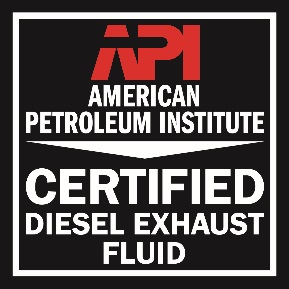 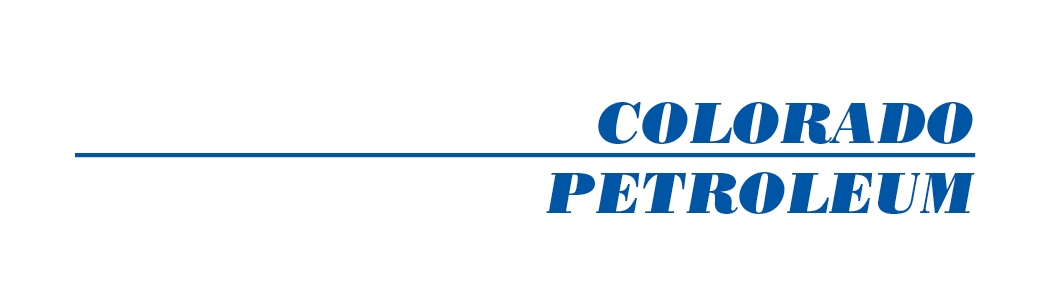 CAPACITYFILL DATEDATE CODE